2021-2022 Güz Yarıyılı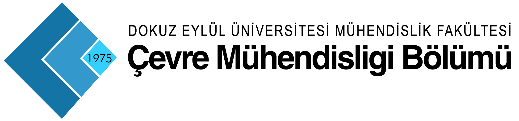 1.Ara Sınav (8.HAFTA)2021-2022 Güz Yarıyılı 1.Ara Sınav (9.HAFTA)2021-2022 Güz Yarıyılı2.Ara Sınav (11.HAFTA)2021-2022 Güz Yarıyılı2.Ara Sınav (12.HAFTA)2021-2022 Güz Yarıyılı2.Ara Sınav (14.Hafta)2021-2022 Güz YarıyılıFinal2021-2022 Güz YarıyılıFinal/Bütünleme2021-2022 Güz YarıyılıBütünlemeSaatler22/11/202123/11/202124/11/202125/11/202126/11/2021SaatlerPazartesiSalıÇarşambaPerşembeCuma09:25CEV3521Kimyasal Prosesler(A104-201-204)10:2013:00İNŞ1011Teknik Resim(A301-Ortak Ders.022-023)14:00Saat:13.55ÇEV 1003Teknik İngilizce(A 204)14:50İNŞ3015Zemin Mekaniği(A201-204)ÇEV 3523Çevresel Taşınım Süreçleri(A201-204)17:00Fizik I(A201-204)MAT 1009Matematik I(A302-304)TDL 1001Türk Dili I(A201-204)ATA 1001Atatürk İlkeleriveİnkilapTarihi I(A 201-204) 19:00Saatler29/11/202130/11/202130/11/202101/12/202102/12/202103/12/2021SaatlerPazartesiSalıSalıÇarşambaPerşembeCuma09:00ÇEV 4009İleri Arıtma Teknikleri(A 202)CEV2009Çevre Mikrobiyolojisi(A 304-301-303)ÇEV 4010Anaerobik Arıtma(A 104)ÇEV 4042Biyolojik Yönt. Nütrient Giderimi(A 302)CEV 4017Atıkların Biyodönüşümü(A 302)09:25İNŞ2009Dinamik (A202-304-301)10:20ÇEV 4723Çevresel Modelleme(A104-202)13:00ÇEV4719Deniz Deşarjları(A104-103)CEV4767Kullanılmış Suların Arıtılması(A104-103)CEV4767Kullanılmış Suların Arıtılması(A104-103)ÇEV 4773Çevre Sistem Analizi(A103-104-304)İNŞ 2021Çevre Müh.İçin Malzeme B.(A304-301)Saat:13.55ÇEV 4024Atık Azaltım Teknikleri(A 302)14:50CEV4052Bilgisayar Destekli Teknik Çizim(Bil.Lab.2)Saat:15:45ISG4001İş Sağlığı ve Güvenliği(A 304)17:00MAT 2011Matematik III(A201-204)MAT 2011Matematik III(A201-204)Saatler13/12/202114/12/202115/12/202116/12/202117/12/202117/12/2021SaatlerPazartesiSalıÇarşambaPerşembeCumaCuma09:25ÇEV 3521 Kimyasal Prosesler A-B(A104-A201-A204)İNŞ 3517 Yapı Mühendisliği(A201-A204)ÇEV 1051 Çevre Mühendisliğine Giriş(A104-A103)ÇEV 1051 Çevre Mühendisliğine Giriş(A104-A103)10:20ÇEV 3517 Su Kalitesi Kontrolü(A201-A204-A302)İNŞ 1011 Teknik Resim (A301-Ortak Ders.022-023)13:00ÇEV 3571 Katı Atıklar(A201-A204)Saat:13.55ÇEV 3525 Su Getirme(A201-A204)Saat:13.55Yabancı Dil(A-104)14:50TBT 1003 - Temel Bilgi Teknoloji.(Lab.3-Lab4-Lab7)ÇEV 3523 Çevresel Taşınım Süreçleri(A201-A204)ÇEV 3513 Temel İşlemler(A201-A204)17:00MAT 109 Matematik I(A302-A304)Kimya(A 201-204)Saatler20/12/202120/12/202121/12/202122/12/202123/12/202124/12/202124/12/2021SaatlerPazartesiPazartesiSalıÇarşambaPerşembeCumaCuma09:25İNŞ 2013 Mukavemet B(A201-A204-A304)ÇEV 4017 Atıkların Biyodönüş.(A302)İNŞ 2019 Akışkanlar Mekaniği B(A201-A204)10:20ÇEV 4001 İçme Suyu Arıtma Tesis.Tas.(A302)ÇEV 4721 Çevresel Modelleme(A104-202)ÇEV 4720 Hava Kalitesi Modellemesi(Bil. Lab.2)ÇEV 4720 Hava Kalitesi Modellemesi(Bil. Lab.2)13:00ÇEV4719Deniz Deşarjları(A304-301)ÇEV4719Deniz Deşarjları(A304-301)ÇEV 2007 Çevre Mühendisliği Kimyası II(A201-A204-A202)ÇEV 4773 Çevre Sistemleri Analizi(A103-104-304)Saat:13.55ÇEV 4037 Hava Kirliliği Kontrol Teknolojileri(A104)Saat:13.55ÇEV 4021 Endüstriyel Kay.Hava Kirliliği(A304)Saat:13.55ÇEV 4021 Endüstriyel Kay.Hava Kirliliği(A304)14:50ÇEV 4052 Bilgisayar Destekli Teknik Çizim(Bil.Lab.2) ÇEV 4016 Katı Atık. Geri Kaz.(A104)ÇEV 4763 Çevre Yönetimi(A304-A104)17:00MAT2011 Matematik III           (A201-A204)Saatler03/01/202203/01/202204/01/202205/01/202206/01/202207/01/2022SaatlerPazartesiPazartesiSalıÇarşambaPerşembeCuma09:0010:3013:0015:0017:00FİZ 1101-1103 Fizik ILaboratuvar Sınavı(A201-A204)FİZ 1101-1103 Fizik ILaboratuvar Sınavı(A201-A204)Saat17/01/202217/01/202218/01/202219/01/202219/01/202220/01/202220/01/202221/01/202221/01/2022SaatPazartesiPazartesiSalıÇarşambaÇarşambaPerşembePerşembeCumaCuma09:00ÇEV 2009 Çevre Mikrobiyolojisi(A201-A204-A202)ÇEV 2009 Çevre Mikrobiyolojisi(A201-A204-A202)İNŞ 2019 Akışkanlar Mekaniği A-B (A201-A204)İNŞ 2021Çevre Müh.için Malzeme(A201-A204)İNŞ 2021Çevre Müh.için Malzeme(A201-A204)ÇEV 2007 Çevre Mühendisliği Kimyası II(A201-A204-A202)ÇEV 2007 Çevre Mühendisliği Kimyası II(A201-A204-A202)İNŞ 2009Dinamik(A201-A204)İNŞ 2009Dinamik(A201-A204)10:30ÇEV 4773 Çevre Sistemleri Analizi(A104-A103)ÇEV 4773 Çevre Sistemleri Analizi(A104-A103)ÇEV 4763 Çevre Yönetimi(A104-A103)İSG 4001İş Sağlığı ve Güvenliği I(A104-A103)İSG 4001İş Sağlığı ve Güvenliği I(A104-A103)ÇEV 4719Deniz Deşarjları(A104-A103)ÇEV 4719Deniz Deşarjları(A104-A103)ÇEV 4052 Bilgisayar Destekli Teknik Çizim(Lab.2) ÇEV 4016 Katı Atık. Geri Kaz.(A104) 13:00ÇEV 4001 İçme Suyu Arıtma Tesis.Tas. (A202)ÇEV 4009İleri Arıtma Teknikleri(A203)ÇEV 4037 Hava Kirliliği Kontrol Teknolojileri(A202)ÇEV4017 Atıkların Biyodön.(A104)TBT 1003 - Temel Bilgi Tek.(Bil. Lab.3-Lab4-Lab2)ÇEV 4010 Anaerobik Arıtma(A202)İNŞ 1011 Teknik Resim (A301-Ortak Ders.022-023)ÇEV 4021 Endüstriyel Kaynaklı Hava Kirliliği(A202)ÇEV 4024Atık Azaltım Teknikleri(A203)15:00ÇEV 3525Su Getirme(A201-A304)ÇEV 3525Su Getirme(A201-A304)ÇEV 3517 Su Kalitesi Kontrolü(A104-A304-A302)ÇEV 3523 Çevresel Taşınım Süreçleri(A104-A304)ÇEV 3523 Çevresel Taşınım Süreçleri(A104-A304)ÇEV 3521 Kimyasal Prosesler A-B(A301-A304-A104)ÇEV 3521 Kimyasal Prosesler A-B(A301-A304-A104)İNŞ 3517 Yapı Mühendisliği (A201-A204)17:00MAT 109 Matematik I(A302-A304)MAT 109 Matematik I(A302-A304)FİZ 1101-1103 Fizik I(A201-A204)MAT 2011 Matematik III(A201-A204)MAT 2011 Matematik III(A201-A204)KİM 1005-1115Kimya(A201-A204)KİM 1005-1115Kimya(A201-A204)TDL 1001Türk Dili I(A104-A103)TDL 1001Türk Dili I(A104-A103)19.00ATA 1001Atatürk İlkeleri ve İnkilap Tarihi I(A304-A104)ATA 1001Atatürk İlkeleri ve İnkilap Tarihi I(A304-A104)Saatler24/01/202224/01/202225/01/202225/01/202226/01/202227/01/202227/01/202228/01/2022SaatlerPazartesiPazartesiSalıSalıÇarşambaPerşembePerşembeCuma09:00İNŞ 2013 Mukavemet A-B(A201-A204-A104)İNŞ 2013 Mukavemet A-B(A201-A204-A104)ÇEV 2009 Çevre Mikrobiyolojisi(A201)ÇEV 2009 Çevre Mikrobiyolojisi(A201)İNŞ 2019 Akışkanlar Mekaniği A-B(A201)10:30ÇEV 4721 Çevresel Modelleme(A304-302)ÇEV 4721 Çevresel Modelleme(A304-302)ÇEV 4767 Kullanılmış Suların Arıtılması(A104-A103)ÇEV 4767 Kullanılmış Suların Arıtılması(A104-A103)Yabancı Dil (YDİ)(A104)ÇEV 4773 Çevre Sistemleri Analizi(A104)ÇEV 4773 Çevre Sistemleri Analizi(A104)ÇEV 4763 Çevre Yönetimi(A104)13:00ÇEV 1003 Teknik İngilizce(A104)ÇEV 4720 Hava Kalitesi Model. (Bil Lab 2)ÇEV 1051 Çevre Mühendis. Giriş(A104-A103)ÇEV 4042Biyolojik Yön.Nutrient Gid.(A304)ÇEV 4009İleri Arıtma Teknikleri(A203)ÇEV 4001 İçme Suyu Arıtma Tesis.Tas. (A202)ÇEV 4037 Hava Kirliliği Kontrol Teknolojileri(A202)15:00İNŞ 3015Zemin Mekaniği(A201-A204)İNŞ 3015Zemin Mekaniği(A201-A204)ÇEV 3571 Katı Atıklar(A201-A204)ÇEV 3571 Katı Atıklar(A201-A204)ÇEV 3513 Temel İşlemler(A201-A204)ÇEV 3525Su Getirme(A201)ÇEV 3525Su Getirme(A201)ÇEV 3517 Su Kalitesi Kontrolü(A104)17:00MAT 109 Matematik I(A304)MAT 109 Matematik I(A304)FİZ 1101-1103 Fizik I(A201)Saatler31/01/202231/01/202201/02/202201/02/202202/02/202202/02/202203/02/202203/02/202204/02/202204/02/2022SaatlerPazartesiPazartesiSalıSalıÇarşambaÇarşambaPerşembePerşembeCumaCuma09:00İNŞ 2021Çevre Mühendisleri için Malzeme(A201)İNŞ 2021Çevre Mühendisleri için Malzeme(A201)ÇEV 2007 Çevre Mühendisliği Kimyası II(A201)ÇEV 2007 Çevre Mühendisliği Kimyası II(A201)İNŞ 2009Dinamik(A201)İNŞ 2009Dinamik(A201)İNŞ 2013 Mukavemet A-B(A201)İNŞ 2013 Mukavemet A-B(A201)ÇEV 3513 Temel İşlemler(A201)ÇEV 3513 Temel İşlemler(A201)10:30İSG 4001İş Sağlığı ve Güvenliği I(A104)İSG 4001İş Sağlığı ve Güvenliği I(A104)ÇEV 4719Deniz Deşarjları(A104)ÇEV 4719Deniz Deşarjları(A104)ÇEV 4052 Bilgisayar Des.Teknik Çizim(Lab.2)ÇEV 4016 Katı Atık. Geri Kaz.(A104)ÇEV 4721 Çevresel Modelleme(A304)ÇEV 4721 Çevresel Modelleme(A304)ÇEV 4767 Kullanılmış Suların Arıtılması(A104)ÇEV 4767 Kullanılmış Suların Arıtılması(A104)13:00ÇEV4017 Atıkların Biyodönüş. (A104)TBT 1003 - Temel Bilgi Teknolojileri(Lab2-Lab4)ÇEV 4010 Anaerobik Arıtma(A202)İNŞ 1011 Teknik Resim (A301)ÇEV 4021 Endüstriyel Kaynaklı Hava Kirliliği(A202)ÇEV 4024Atık Azaltım Teknikleri(A 203)ÇEV 1003 Teknik İngilizce/ veYabancı dil (YDİ)(A104)ÇEV 4720 Hava Kalitesi Model. (Bil Lab 2)ÇEV 1051 Çevre Mühendis. Giriş(A104)ÇEV 4042Biyolojik Yön.Nutrient Gid.(A204)15:00ÇEV 3523 Çevresel Taşınım Süreçleri(A201)ÇEV 3523 Çevresel Taşınım Süreçleri(A201)ÇEV 3521 Kimyasal Prosesler A-B(A201)ÇEV 3521 Kimyasal Prosesler A-B(A201)İNŞ 3517 Yapı Mühendisliği(A201)İNŞ 3517 Yapı Mühendisliği(A201)İNŞ 3015Zemin Mekaniği(A201)İNŞ 3015Zemin Mekaniği(A201)ÇEV 3571 Katı Atıklar(A201)ÇEV 3571 Katı Atıklar(A201)17:00MAT2011 Matematik III(A204)MAT2011 Matematik III(A204)KİM 1005-1115Kimya(A204)KİM 1005-1115Kimya(A204)ATA 1001Atatürk İlkeleri ve İnkilap Tarihi I(A204)ATA 1001Atatürk İlkeleri ve İnkilap Tarihi I(A204)TDL 1001Türk Dili I(A104)TDL 1001Türk Dili I(A104)